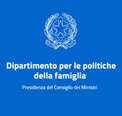 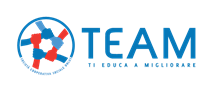 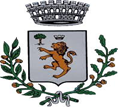 ALLEGATO AAVVISO PUBBLICO PER IL FINANZIAMENTO DI PROGETTI AFFERENTI LE POLITICHE PER LA FAMIGLIA DEL 28 DICEMBRE 2017, GU N. 6 DEL 9 GENNAIO 2018 - LINEA DI INTERVENTO D - PROGETTO “FAMILY CARD” CUP:  J39D19000110001MANIFESTAZIONE DI INTERESSE PER LA PARTECIPAZIONE AL PROGETTO “FAMILY CARD”“Progetto realizzato con il contributo della Presidenza del Consiglio dei ministri - Dipartimento per le politiche della famiglia”Il/la Sottoscritto/a _______________________________________________________________________ nato/a a ____________________________________________ Provincia ________ il_____|_____|______| Nazionalità_________________C.F.__|___|___|___|___|___|___|___|___|___|___|___|___|___|___|___| e residente in _______________________________ Via _____________________________________ n°________Tel._________________________Cell.______________________________________________CHIEDEdi aderire al progetto Family Card della Società Cooperativa Sociale TEAM – Ti Educa A Migliorare in ATS con il Comune di Camporotondo Etneo e al rilascio della tessera. A tal fine, ai sensi degli artt.46 e 47 del T.U. emanato con D.P.R. 28/12/2000 n. 445, e consapevole che le dichiarazioni mendaci sono punite ai sensi del Codice penale e delle Leggi speciali in materia, sotto la propria responsabilità, DICHIARA1.     di essere residente nel Comune di Camporotondo Etneo;2. che il proprio nucleo familiare è composto da: - nome____________________cognome__________________________nascita ____|_____|______|grado di parentela___________________________.- nome____________________cognome__________________________nascita ____|_____|______|grado di parentela___________________________.- nome____________________cognome__________________________nascita ____|_____|______|grado di parentela___________________________.-nome____________________cognome__________________________nascita ____|_____|______|grado di parentela___________________________.-nome____________________cognome__________________________nascita ____|_____|______|grado di parentela___________________________.-nome____________________cognome__________________________nascita ____|_____|______|grado di parentela___________________________.-nome____________________cognome__________________________nascita ____|_____|______|grado di parentela___________________________.-nome____________________cognome__________________________nascita ____|_____|______|grado di parentela___________________________.-nome____________________cognome__________________________nascita ____|_____|______|grado di parentela___________________________.3. di avere un reddito ISEE uguale a ________________euro;     4.   di percepire Misure di sostegno; 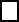 (specificare nome e importo): ________________________________________________________;  di non percepire Misure di sostegno;5. di indicare come recapito per l’invio delle comunicazioni: Cognome____________________________________ Nome _____________________________________ Via/Piazza____________________________ n. _____ città __________________ prov. ____ cap________ Il/la sottoscritto/a dichiara inoltre di essere informato/a, ai sensi del D.Lgs. n° 196/2003 (codice in materia di protezione dei dati personali) che i dati personali raccolti saranno trattati, anche con strumenti informatici, esclusivamente nell’ambito del procedimento per il quale la presente dichiarazione viene resa. Alla presente domanda si allega, a pena di esclusione, copia di:Documentazione ISEE;Carta d’identità;Certificazione di handicap – Legge 104/92 (ove presenti disabile/i nel nucleo familiare)Data Firma _____________________________